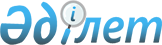 Қалалық мәслихаттың 2019 жылғы 25 желтоқсандағы № 35/281 "2020-2022 жылдарға арналған қалалық бюджет туралы" шешіміне өзгерістер енгізу туралы
					
			Мерзімі біткен
			
			
		
					Қарағанды облысы Балқаш қалалық мәслихатының 2020 жылғы 14 ақпандағы № 36/297 шешімі. Қарағанды облысының Әділет департаментінде 2020 жылғы 28 ақпанда № 5713 болып тіркелді. Мерзімі өткендіктен қолданыс тоқтатылды
      Қазақстан Республикасының 2008 жылғы 4 желтоқсандағы Бюджет кодексіне, Қазақстан Республикасының 2001 жылғы 23 қаңтардағы "Қазақстан Республикасындағы жергілікті мемлекеттік басқару және өзін-өзі басқару туралы" Заңына сәйкес қалалық мәслихат ШЕШТІ:
      1. Қалалық мәслихаттың 2019 жылғы 25 желтоқсандағы №35/281 "2020-2022 жылдарға арналған қалалық бюджет туралы" (Нормативтік құқықтық актілерді мемлекеттік тіркеу тізілімінде №5648 болып тіркелген, 2020 жылғы 10 қаңтардағы №1-2 (12894) "Балқаш өңірі", 2020 жылғы 10 қаңтардағы №1-2 (1885) "Северное Прибалхашье" газеттерінде, Қазақстан Республикасының нормативтік құқықтық актілерінің электрондық түрдегі эталондық бақылау банкісінде 2020 жылғы 09 қаңтарда жарияланған) шешіміне келесі өзгерістер енгізілсін:
      1) 1 тармағы жаңа редакцияда мазмұндалсын:
      "1. Осы шешімге қоса тіркелген 1, 2 және 3 қосымшаларға сәйкес 2020-2022 жылдарға арналған қалалық бюджет бекітілсін, оның ішінде 2020 жылға келесі көлемдерде:
      1) кірістер – 14 762 454 мың теңге, оның ішінде:
      салықтық түсімдер – 5 984 126 мың теңге;
      салықтық емес түсімдер – 49 400 мың теңге;
      негізгі капиталды сатудан түсетін түсімдер – 56 112 мың теңге;
      трансферттер түсімі – 8 672 816 мың теңге;
      2) шығындар – 15 366 200 мың теңге;
      3) таза бюджеттік кредиттеу – 0 мың теңге:
      бюджеттік кредиттер – 0 мың теңге;
      бюджеттік кредиттерді өтеу – 0 мың теңге;
      4) қаржы активтерімен операциялар бойынша сальдо – 0 мың теңге, оның ішінде:
      қаржы активтерін сатып алу – 0 мың теңге;
      мемлекеттің қаржы активтерін сатудан түсетін түсімдер – 0 мың теңге;
      5) бюджет тапшылығы (профициті) – алу 603 746 мың теңге;
      6) бюджет тапшылығын қаржыландыру (профицитін пайдалану) – 603 746 мың теңге:
      қарыздар түсімі – 63 760 мың теңге;
      қарыздарды өтеу – 276 727 мың теңге;
      бюджет қаражатының пайдаланылатын қалдықтары – 816 713 мың теңге.";
      2) көрсетілген шешімнің 1 және 8 қосымшалары осы шешімнің 1 және 2 қосымшаларына сәйкес жаңа редакцияда мазмұндалсын.
      2. Осы шешім 2020 жылдың 1 қаңтарынан бастап қолданысқа енеді. 2020 жылға арналған қалалық бюджет 2020 жылға Балқаш қаласының бюджетінен Саяқ кентінің бюджетіне бөлінген нысаналы трансферттер
					© 2012. Қазақстан Республикасы Әділет министрлігінің «Қазақстан Республикасының Заңнама және құқықтық ақпарат институты» ШЖҚ РМК
				
      Сессия төрағасы

Л. Григоренко

      Қалалық мәслихат хатшысы

К. Тейлянов
Балқаш қалалық
мәслихатының
2020 жылғы 14 ақпаны
№ 36/297
шешіміне
1 қосымша2019 жылғы 25 желтоқсандағы
№35/281 Балқаш қалалық
мәслихатының шешіміне
1 қосымша
Санаты
Сыныбы
Кіші сыныбы
Атауы
Сомасы, (мың теңге)
I. Кірістер
14 762 454
1
Салықтық түсімдер
5 984 126
01
Табыс салығы
2 650 269
1
Корпоративтік табыс салығы
419 070
2
Жеке табыс салығы
2 231 199
03
Әлеуметтiк салық
1 733 026
1
Әлеуметтiк салық
1 733 026
04
Меншiкке салынатын салықтар
852 398
1
Мүлiкке салынатын салықтар
794 686
3
Жер салығы
30 883
4
Көлiк құралдарына салынатын салық
26 686
5
Бірыңғай жер салығы
143
05
Тауарларға, жұмыстарға және қызметтерге салынатын iшкi салықтар
708 627
2
Акциздер
11 709
3
Табиғи және басқа да ресурстарды пайдаланғаны үшiн түсетiн түсiмдер
613 342
4
Кәсiпкерлiк және кәсiби қызметтi жүргiзгенi үшiн алынатын алымдар
77 007
5
Ойын бизнесіне салық
6 569
08
Заңдық маңызы бар әрекеттерді жасағаны және (немесе) оған уәкілеттігі бар мемлекеттік органдар немесе лауазымды адамдар құжаттар бергені үшін алынатын міндетті төлемдер
39 806
1
Мемлекеттік баж
39 806
2
Салықтық емес түсiмдер
49 400
01
Мемлекеттік меншіктен түсетін кірістер
42 181
1
Мемлекеттік кәсіпорындардың таза кірісі бөлігінің түсімдері
4 600
5
Мемлекет меншігіндегі мүлікті жалға беруден түсетін кірістер
37 581
02
Мемлекеттік бюджеттен қаржыландырылатын мемлекеттік мекемелердің тауарларды (жұмыстарды, қызметтерді) өткізуінен түсетін түсімдер
128
1
Мемлекеттік бюджеттен қаржыландырылатын мемлекеттік мекемелердің тауарларды (жұмыстарды, қызметтерді) өткізуінен түсетін түсімдер
128
06
Басқа да салықтық емес түсімдер
7 091
1
Басқа да салықтық емес түсімдер
7 091
3
Негізгі капиталды сатудан түсетін түсімдер
56 112
01
Мемлекеттік мекемелерге бекітілген мемлекеттік мүлікті сату
12 864
1
Мемлекеттік мекемелерге бекітілген мемлекеттік мүлікті сату
12 864
03
Жердi және материалдық емес активтердi сату
43 248
1
Жерді сату
28 248
2
Материалдық емес активтерді сату
15 000
4
Трансферттердің түсімдері
8 672 816
02
Мемлекеттiк басқарудың жоғары тұрған органдарынан түсетiн трансферттер
8 672 816
2
Облыстық бюджеттен түсетiн трансферттер
8 672 816
Функционалдық топ
Функционалдық топ
Функционалдық топ
Функционалдық топ
Функционалдық топ
Сомасы, (мың теңге)
Кіші функция
Кіші функция
Кіші функция
Кіші функция
Сомасы, (мың теңге)
Бюджеттік бағдарламалардың әкiмшiсi
Бюджеттік бағдарламалардың әкiмшiсi
Бюджеттік бағдарламалардың әкiмшiсi
Сомасы, (мың теңге)
Бағдарлама
Бағдарлама
Сомасы, (мың теңге)
Атауы
Сомасы, (мың теңге)
II. Шығындар
15 366 200
01
Жалпы сипаттағы мемлекеттiк қызметтер 
433 816
1
Мемлекеттiк басқарудың жалпы функцияларын орындайтын өкiлдi, атқарушы және басқа органдар
187 169
112
Аудан (облыстық маңызы бар қала) мәслихатының аппараты
36 731
001
Аудан (облыстық маңызы бар қала) мәслихатының қызметін қамтамасыз ету жөніндегі қызметтер
34 691
003
Мемлекеттік органның күрделі шығыстары
2 040
122
Аудан (облыстық маңызы бар қала) әкімінің аппараты
150 438
001
Аудан (облыстық маңызы бар қала) әкімінің қызметін қамтамасыз ету жөніндегі қызметтер
150 438
2
Қаржылық қызмет
56 231
459
Ауданның (облыстық маңызы бар қаланың) экономика және қаржы бөлімі
3 231
003
Салық салу мақсатында мүлікті бағалауды жүргізу
3 231
489
Ауданның (облыстық маңызы бар қаланың) мемлекеттік активтер және сатып алу бөлімі
53 000
001
Жергілікті деңгейде мемлекеттік активтер мен сатып алуды басқару саласындағы мемлекеттік саясатты іске асыру жөніндегі қызметтер
20 207
003
Мемлекеттік органның күрделі шығыстары
4 610
007
Коммуналдық меншікке мүлікті сатып алу
28 183
9
Жалпы сипаттағы өзге де мемлекеттiк қызметтер
190 416
454
Ауданның (облыстық маңызы бар қаланың) кәсіпкерлік және ауыл шаруашылығы бөлімі
30 563
001
Жергілікті деңгейде кәсіпкерлікті және ауыл шаруашылығын дамыту саласындағы мемлекеттік саясатты іске асыру жөніндегі қызметтер
29 530
007
Мемлекеттік органның күрделі шығыстары
1 033
458
Ауданның (облыстық маңызы бар қаланың) тұрғын үй-коммуналдық шаруашылығы, жолаушылар көлігі және автомобиль жолдары бөлімі
87 086
001
Жергілікті деңгейде тұрғын үй-коммуналдық шаруашылығы, жолаушылар көлігі және автомобиль жолдары саласындағы мемлекеттік саясатты іске асыру жөніндегі қызметтер
40 766
013
Мемлекеттік органның күрделі шығыстары
4 000
113
Төменгі тұрған бюджеттерге берілетін нысаналы ағымдағы трансферттер
42 320
459
Ауданның (облыстық маңызы бар қаланың) экономика және қаржы бөлімі
37 170
001
Ауданның (облыстық маңызы бар қаланың) экономикалық саясаттын қалыптастыру мен дамыту, мемлекеттік жоспарлау, бюджеттік атқару және коммуналдық меншігін басқару саласындағы мемлекеттік саясатты іске асыру жөніндегі қызметтер
34 373
015
Мемлекеттік органның күрделі шығыстары
2 797
486
Ауданның (облыстық маңызы бар қаланың) жер қатынастары, сәулет және қала құрылысы бөлімі
35 597
001
Жергілікті деңгейде жер қатынастары, сәулет және қала құрылысын реттеу саласындағы мемлекеттік саясатты іске асыру жөніндегі қызметтер
33 947
003
Мемлекеттік органның күрделі шығыстары
1 650
02
Қорғаныс
32 515
1
Әскери мұқтаждар
17 423
122
Аудан (облыстық маңызы бар қала) әкімінің аппараты
17 423
005
Жалпыға бірдей әскери міндетті атқару шеңберіндегі іс-шаралар
17 423
2
Төтенше жағдайлар жөнiндегi жұмыстарды ұйымдастыру
15 092
122
Аудан (облыстық маңызы бар қала) әкімінің аппараты
15 092
006
Аудан (облыстық маңызы бар қала) ауқымындағы төтенше жағдайлардың алдын алу және оларды жою
14 509
007
Аудандық (қалалық) ауқымдағы дала өрттерінің, сондай-ақ мемлекеттік өртке қарсы қызмет органдары құрылмаған елдi мекендерде өрттердің алдын алу және оларды сөндіру жөніндегі іс-шаралар
583
03
Қоғамдық тәртіп, қауіпсіздік, құқықтық, сот, қылмыстық-атқару қызметі
62 034
9
Қоғамдық тәртіп және қауіпсіздік саласындағы басқа да қызметтер
62 034
458
Ауданның (облыстық маңызы бар қаланың) тұрғын үй-коммуналдық шаруашылығы, жолаушылар көлігі және автомобиль жолдары бөлімі
62 034
021
Елдi мекендерде жол қозғалысы қауiпсiздiгін қамтамасыз ету
62 034
04
Бiлiм беру
7 325 349
1
Мектепке дейiнгi тәрбие және оқыту
1 322 649
464
Ауданның (облыстық маңызы бар қаланың) білім бөлімі
1 322 649
040
Мектепке дейінгі білім беру ұйымдарында мемлекеттік білім беру тапсырысын іске асыруға
1 322 649
2
Бастауыш, негізгі орта және жалпы орта білім беру
5 572 839
464
Ауданның (облыстық маңызы бар қаланың) білім бөлімі
5 516 107
003
Жалпы білім беру
5 075 876
006
Балаларға қосымша білім беру
440 231
465
Ауданның (облыстық маңызы бар қаланың) дене шынықтыру және спорт бөлімі
56 732
017
Балалар мен жасөспірімдерге спорт бойынша қосымша білім беру
56 732
9
Бiлiм беру саласындағы өзге де қызметтер
429 861
464
Ауданның (облыстық маңызы бар қаланың) білім бөлімі
429 861
001
Жергілікті деңгейде білім беру саласындағы мемлекеттік саясатты іске асыру жөніндегі қызметтер
50 844
005
Ауданның (облыстық маңызы бар қаланың) мемлекеттік білім беру мекемелер үшін оқулықтар мен оқу-әдiстемелiк кешендерді сатып алу және жеткізу
119 467
007
Аудандық (қалалық) ауқымдағы мектеп олимпиадаларын және мектептен тыс іс-шараларды өткiзу
2 070
012
Мемлекеттік органның күрделі шығыстары
2 200
015
Жетім баланы (жетім балаларды) және ата-аналарының қамқорынсыз қалған баланы (балаларды) күтіп-ұстауға қамқоршыларға (қорғаншыларға) ай сайынға ақшалай қаражат төлемі
43 817
067
Ведомстволық бағыныстағы мемлекеттік мекемелер мен ұйымдардың күрделі шығыстары
207 382
113
Төменгі тұрған бюджеттерге берілетін нысаналы ағымдағы трансферттер
4 081
06
Әлеуметтiк көмек және әлеуметтiк қамсыздандыру
717 888
1
Әлеуметтiк қамсыздандыру
71 559
451
Ауданның (облыстық маңызы бар қаланың) жұмыспен қамту және әлеуметтік бағдарламалар бөлімі
46 320
005
Мемлекеттік атаулы әлеуметтік көмек 
46 320
464
Ауданның (облыстық маңызы бар қаланың) білім бөлімі
25 239
030
Патронат тәрбиешілерге берілген баланы (балаларды) асырап бағу 
20 663
031
Жетім балаларды және ата-аналарының қамқорынсыз қалған, отбасылық үлгідегі балалар үйлері мен асыраушы отбасыларындағы балаларды мемлекеттік қолдау
4 576
2
Әлеуметтiк көмек
544 676
451
Ауданның (облыстық маңызы бар қаланың) жұмыспен қамту және әлеуметтік бағдарламалар бөлімі
525 274
002
Жұмыспен қамту бағдарламасы
165 528
006
Тұрғын үйге көмек көрсету
7 232
007
Жергілікті өкілетті органдардың шешімі бойынша мұқтаж азаматтардың жекелеген топтарына әлеуметтік көмек
124 000
010
Үйден тәрбиеленіп оқытылатын мүгедек балаларды материалдық қамтамасыз ету
1 591
014
Мұқтаж азаматтарға үйде әлеуметтiк көмек көрсету
95 904
017
Оңалтудың жеке бағдарламасына сәйкес мұқтаж мүгедектердi мiндеттi гигиеналық құралдармен қамтамасыз ету, қозғалуға қиындығы бар бірінші топтағы мүгедектерге жеке көмекшінің және есту бойынша мүгедектерге қолмен көрсететiн тіл маманының қызметтерін ұсыну
76 371
023
Жұмыспен қамту орталықтарының қызметін қамтамасыз ету
54 648
464
Ауданның (облыстық маңызы бар қаланың) білім бөлімі
19 402
008
Жергілікті өкілді органдардың шешімі бойынша білім беру ұйымдарының күндізгі оқу нысанында оқитындар мен тәрбиеленушілерді қоғамдық көлікте (таксиден басқа) жеңілдікпен жол жүру түрінде әлеуметтік қолдау
19 402
9
Әлеуметтiк көмек және әлеуметтiк қамтамасыз ету салаларындағы өзге де қызметтер
101 653
451
Ауданның (облыстық маңызы бар қаланың) жұмыспен қамту және әлеуметтік бағдарламалар бөлімі
101 653
001
Жергілікті деңгейде халық үшін әлеуметтік бағдарламаларды жұмыспен қамтуды қамтамасыз етуді іске асыру саласындағы мемлекеттік саясатты іске асыру жөніндегі қызметтер
42 371
011
Жәрдемақыларды және басқа да әлеуметтік төлемдерді есептеу, төлеу мен жеткізу бойынша қызметтерге ақы төлеу
2 286
050
Қазақстан Республикасында мүгедектердің құқықтарын қамтамасыз етуге және өмір сүру сапасын жақсарту
21 722
054
Үкіметтік емес ұйымдарда мемлекеттік әлеуметтік тапсырысты орналастыру
35 274
07
Тұрғын үй-коммуналдық шаруашылық
4 611 785
1
Тұрғын үй шаруашылығы
1 968 737
458
Ауданның (облыстық маңызы бар қаланың) тұрғын үй-коммуналдық шаруашылығы, жолаушылар көлігі және автомобиль жолдары бөлімі
19 365
003
Мемлекеттік тұрғын үй қорын сақтауды ұйымдастыру
0
004
Азаматтардың жекелеген санаттарын тұрғын үймен қамтамасыз ету
10 680
049
Көп пәтерлі тұрғын үйлерде энергетикалық аудит жүргізу
8 685
467
Ауданның (облыстық маңызы бар қаланың) құрылыс бөлімі
1 933 885
003
Коммуналдық тұрғын үй қорының тұрғын үйін жобалау және (немесе) салу, реконструкциялау
928 796
004
Инженерлік-коммуникациялық инфрақұрылымды жобалау, дамыту және (немесе) жайластыру
1 005 089
479
Ауданның (облыстық маңызы бар қаланың) тұрғын үй инспекциясы бөлімі 
15 487
001
Жергілікті деңгейде тұрғын үй қоры саласындағы мемлекеттік саясатты іске асыру жөніндегі қызметтер
15 487
2
Коммуналдық шаруашылық
960 370
458
Ауданның (облыстық маңызы бар қаланың) тұрғын үй-коммуналдық шаруашылығы, жолаушылар көлігі және автомобиль жолдары бөлімі
960 370
011
Шағын қалаларды жылумен жабдықтауды үздіксіз қамтамасыз ету
73 562
012
Сумен жабдықтау және су бұру жүйесінің жұмыс істеуі
641 324
026
Ауданның (облыстық маңызы бар қаланың) коммуналдық меншігіндегі жылу жүйелерін қолдануды ұйымдастыру
172 028
029
Сумен жабдықтау және су бұру жүйелерін дамыту
73 456
3
Елді-мекендерді көркейту
1 682 678
458
Ауданның (облыстық маңызы бар қаланың) тұрғын үй-коммуналдық шаруашылығы, жолаушылар көлігі және автомобиль жолдары бөлімі
1 682 678
015
Елдi мекендердегі көшелердi жарықтандыру
156 113
016
Елдi мекендердiң санитариясын қамтамасыз ету
3 136
017
Жерлеу орындарын ұстау және туыстары жоқ адамдарды жерлеу
4 194
018
Елдi мекендердi абаттандыру және көгалдандыру
1 519 235
08
Мәдениет, спорт, туризм және ақпараттық кеңістiк
959 540
1
Мәдениет саласындағы қызмет
190 763
455
Ауданның (облыстық маңызы бар қаланың) мәдениет және тілдерді дамыту бөлімі
190 763
003
Мәдени-демалыс жұмысын қолдау
190 763
2
Спорт
282 371
465
Ауданның (облыстық маңызы бар қаланың) дене шынықтыру және спорт бөлімі
281 175
001
Жергілікті деңгейде дене шынықтыру және спорт саласындағы мемлекеттік саясатты іске асыру жөніндегі қызметтер
16 539
004
Мемлекеттік органның күрделі шығыстары
448
005
Ұлттық және бұқаралық спорт түрлерін дамыту
224 487
006
Аудандық (облыстық маңызы бар қалалық) деңгейде спорттық жарыстар өткiзу
18 697
007
Әртүрлi спорт түрлерi бойынша аудан (облыстық маңызы бар қала) құрама командаларының мүшелерiн дайындау және олардың облыстық спорт жарыстарына қатысуы
21 004
467
Ауданның (облыстық маңызы бар қаланың) құрылыс бөлімі
1 196
008
Cпорт объектілерін дамыту
1 196
3
Ақпараттық кеңiстiк
227 008
455
Ауданның (облыстық маңызы бар қаланың) мәдениет және тілдерді дамыту бөлімі
166 556
006
Аудандық (қалалық) кiтапханалардың жұмыс iстеуi
132 122
007
Мемлекеттiк тiлдi және Қазақстан халқының басқа да тiлдерін дамыту
34 434
456
Ауданның (облыстық маңызы бар қаланың) ішкі саясат бөлімі
60 452
002
Мемлекеттік ақпараттық саясат жүргізу жөніндегі қызметтер
60 452
4
Туризм
31 564
467
Ауданның (облыстық маңызы бар қаланың) құрылыс бөлімі
31 564
023
Туризм объектілерін дамыту
31 564
9
Мәдениет, спорт, туризм және ақпараттық кеңiстiктi ұйымдастыру жөнiндегi өзге де қызметтер
227 834
455
Ауданның (облыстық маңызы бар қаланың) мәдениет және тілдерді дамыту бөлімі
117 806
001
Жергілікті деңгейде тілдерді және мәдениетті дамыту саласындағы мемлекеттік саясатты іске асыру жөніндегі қызметтер
17 198
010
Мемлекеттік органның күрделі шығыстары
1 500
032
Ведомстволық бағыныстағы мемлекеттік мекемелер мен ұйымдардың күрделі шығыстары
98 695
113
Төменгі тұрған бюджеттерге берілетін нысаналы ағымдағы трансферттер
413
456
Ауданның (облыстық маңызы бар қаланың) ішкі саясат бөлімі
110 028
001
Жергілікті деңгейде ақпарат, мемлекеттілікті нығайту және азаматтардың әлеуметтік сенімділігін қалыптастыру саласында мемлекеттік саясатты іске асыру жөніндегі қызметтер
23 917
003
Жастар саясаты саласында іс-шараларды іске асыру
86 111
10
Ауыл, су, орман, балық шаруашылығы, ерекше қорғалатын табиғи аумақтар, қоршаған ортаны және жануарлар дүниесін қорғау, жер қатынастары
36 494
1
Ауыл шаруашылығы
36 494
473
Ауданның (облыстық маңызы бар қаланың) ветеринария бөлімі
36 494
001
Жергілікті деңгейде ветеринария саласындағы мемлекеттік саясатты іске асыру жөніндегі қызметтер
15 773
005
Мал көмінділерінің (биотермиялық шұңқырлардың) жұмыс істеуін қамтамасыз ету
4 066
007
Қаңғыбас иттер мен мысықтарды аулауды және жоюды ұйымдастыру
7 000
010
Ауыл шаруашылығы жануарларын сәйкестендіру жөніндегі іс-шараларды өткізу
1 238
011
Эпизоотияға қарсы іс-шаралар жүргізу
8 417
11
Өнеркәсіп, сәулет, қала құрылысы және құрылыс қызметі
16 935
2
Сәулет, қала құрылысы және құрылыс қызметі
16 935
467
Ауданның (облыстық маңызы бар қаланың) құрылыс бөлімі
16 935
001
Жергілікті деңгейде құрылыс саласындағы мемлекеттік саясатты іске асыру жөніндегі қызметтер
16 935
12
Көлiк және коммуникация
963 717
1
Автомобиль көлiгi
931 730
458
Ауданның (облыстық маңызы бар қаланың) тұрғын үй-коммуналдық шаруашылығы, жолаушылар көлігі және автомобиль жолдары бөлімі
931 730
022
Көлік инфрақұрылымын дамыту
1 615
023
Автомобиль жолдарының жұмыс істеуін қамтамасыз ету
930 115
9
Көлiк және коммуникациялар саласындағы өзге де қызметтер
31 987
458
Ауданның (облыстық маңызы бар қаланың) тұрғын үй-коммуналдық шаруашылығы, жолаушылар көлігі және автомобиль жолдары бөлімі
31 987
037
Әлеуметтік маңызы бар қалалық (ауылдық), қала маңындағы және ауданішілік қатынастар бойынша жолаушылар тасымалдарын субсидиялау
31 987
13
Басқалар
40 310
3
Кәсiпкерлiк қызметтi қолдау және бәсекелестікті қорғау
6 210
454
Ауданның (облыстық маңызы бар қаланың) кәсіпкерлік және ауыл шаруашылығы бөлімі
6 210
006
Кәсіпкерлік қызметті қолдау
6 210
9
Басқалар
34 100
458
Ауданның (облыстық маңызы бар қаланың) тұрғын үй-коммуналдық шаруашылығы, жолаушылар көлігі және автомобиль жолдары бөлімі
100
085
Шағын және моноқалаларда бюджеттік инвестициялық жобаларды іске асыру
100
Ауданның (облыстық маңызы бар қаланың) экономика және қаржы бөлімі
34 000
012
Ауданның (облыстық маңызы бар қаланың) жергілікті атқарушы органының резерві 
34 000
14
Борышқа қызмет көрсету
1 234
1
Борышқа қызмет көрсету
1 234
459
Ауданның (облыстық маңызы бар қаланың) экономика және қаржы бөлімі
1 234
021
Жергілікті атқарушы органдардың облыстық бюджеттен қарыздар бойынша сыйақылар мен өзге де төлемдерді төлеу бойынша борышына қызмет көрсету
1 234
15
Трансферттер
164 583
1
Трансферттер
164 583
459
Ауданның (облыстық маңызы бар қаланың) экономика және қаржы бөлімі
164 583
038
Субвенциялар
164 583
III. Таза бюджеттік кредиттеу
0
Бюджеттiк кредиттер
0
Бюджеттiк кредиттердi өтеу
0
IV. Қаржы активтерімен операциялар бойынша сальдо
0
Қаржы активтерін сатып алу
0
Мемлекеттің қаржы активтерін сатудан түсетін түсімдер 
0
V.Бюджет тапшылығы (профициті)
-603 746
VI.Бюджет тапшылығын қаржыландыру (профицитін пайдалану) 
603 746
Қарыздар түсімі
63 760
Қарыздарды өтеу 
276 727
16
Қарыздарды өтеу
276 727
1
Қарыздарды өтеу
276 727
459
Ауданның (облыстық маңызы бар қаланың) экономика және қаржы бөлімі
276 727
005
Жергілікті атқарушы органның жоғары тұрған бюджет алдындағы борышын өтеу
276 727
Санаты
Сыныбы
Кіші сыныбы
Атауы
Сомасы, (мың теңге)
8
Бюджет қаражатының пайдаланылатын қалдықтары
816713
01
Бюджет қаражаты қалдықтары
816713
1
Бюджет қаражатының бос қалдықтары
816713Балқаш қалалық
мәслихатының
2020 жылғы 14 ақпаны
№ 36/297
шешіміне
2 қосымша2019 жылғы 25 желтоқсандағы
№35/281 Балқаш қалалық
мәслихатының шешіміне
8 қосымша
Функционалдық топ
Функционалдық топ
Функционалдық топ
Функционалдық топ
Функционалдық топ
Сомасы, (мың теңге)
Кіші функция
Кіші функция
Кіші функция
Кіші функция
Сомасы, (мың теңге)
Бюджеттік бағдарламалардың әкiмшiсi
Бюджеттік бағдарламалардың әкiмшiсi
Бюджеттік бағдарламалардың әкiмшiсi
Сомасы, (мың теңге)
Бағдарлама
Бағдарлама
Сомасы, (мың теңге)
Атауы
Сомасы, (мың теңге)
Барлығы
46 454
01
Жалпы сипаттағы мемлекеттiк қызметтер 
42 320
9
Жалпы сипаттағы өзге де мемлекеттiк қызметтер
42 320
458
Ауданның (облыстық маңызы бар қаланың) тұрғын үй-коммуналдық шаруашылығы, жолаушылар көлігі және автомобиль жолдары бөлімі
42 320
113
Төменгі тұрған бюджеттерге берілетін нысаналы ағымдағы трансферттер
42 320
04
Бiлiм беру
3 853
9
Бiлiм беру саласындағы өзге де қызметтер
3 853
464
Ауданның (облыстық маңызы бар қаланың) білім бөлімі
3 853
113
Төменгі тұрған бюджеттерге берілетін нысаналы ағымдағы трансферттер
3 853
Мемлекеттік мектепке дейінгі білім беру ұйымдары педагогтарының еңбекақысын ұлғайтуға
3 853
08
Мәдениет, спорт, туризм және ақпараттық кеңістiк
281
9
Мәдениет, спорт, туризм және ақпараттық кеңiстiктi ұйымдастыру жөнiндегi өзге де қызметтер
281
455
Ауданның (облыстық маңызы бар қаланың) мәдениет және тілдерді дамыту бөлімі
281
113
Төменгі тұрған бюджеттерге берілетін нысаналы ағымдағы трансферттер
281
Мәдениет ұйымдары мен мұрағат мекемелерінде ерекше еңбек жағдайлары үшін мемлекеттік мәдениет ұйымдары мен мұрағат мекемелерінің басқарушы және негізгі қызметкерлеріне лауазымдық жалақыларына қосымша ақы белгілеуге
281